МИНИСТЕРСТВО НА ЗДРАВЕОПАЗВАНЕТОДЕТСКА СПЕЦИАЛИЗИРАНА БОЛНИЦА ЗА ПРОДЪЛЖИТЕЛНО ЛЕЧЕНИЕ И РЕХАБИЛИТАЦИЯ НА БЕЛОДРОБНИ БОЛЕСТИ  „ЦАРИЦА ЙОАННА” ЕООДГрад Трявна , ул. „Бреза” № 49 , телефон: +359 677 62021 e – mail: pulmo_tryavna@ abv.bgwww.belodrobnadetska.comТРЪЖНА ДОКУМЕНТАЦИЯЗА ПРОДАЖБА ЧРЕЗ ЕЛЕКТРОНЕН ТЪРГ НА НЕДВИЖИМ ИМОТ - ОБОСОБЕНА ЧАСТ ОТ ЛЕЧЕБНО ЗАВЕДЕНИЕ,  ПРЕДСТАВЛЯВАЩ:Сграда с идентификатор 73403.501.1746.9 (седемдесет и три хиляди, четиристотин и три, точка, петстотин и едно, точка, хиляда седемстотин четиридесет и шест, точка, девет) по кадастралната карта и кадастралните регистри, одобрени със Заповед № РД-18-21 / 12.05.2010 г. на изпълнителния директор на АГКК, последно изменение със заповед: няма издадена заповед за изменение на КККР с адрес на сградата: град Трявна п.к. 5З50, община Трявна, област Габрово, ул. „Бреза” № 49 (четиридесет и девет), със застроена площ от 285 кв. м. (двеста осемдесет и пет квадратни метра), брой надземни етажи 2 (два), брой подземни етажи: няма данни, с предназначение: Здравно заведение, която сграда е построена и разположена в поземлен имот с идентификатор 73403.501.1746 (седемдесет и три хиляди, четиристотин и три, точка, петстотин и едно, точка, хиляда седемстотин четиридесет и шест), при съседи на сградата: поземлен имот с идентификатор 73403.501.1979  (седемдесет и три хиляди, четиристотин и три, точка, петстотин и едно, точка, хиляда деветстотин седемдесет и девет), поземлен имот с идентификатор 02563.19.104  (нула две хиляди петстотин шестдесет и три, точка, деветнадесет, точка, сто и четири), сграда с идентификатор 73403.501.1746.3  (седемдесет и три хиляди, четиристотин и три, точка, петстотин и едно, точка, хиляда седемстотин четиридесет и шест, точка, три) и поземлен имот с идентификатор 73403.501.1749 (седемдесет и три хиляди, четиристотин и три, точка, петстотин и едно, точка, хиляда седемстотин четиридесет и девет), заедно със съответните идеални части от правото на строеж върху гореописания поземлен имот с идентификатор 73403.501.1746 (седемдесет и три хиляди, четиристотин и три, точка, петстотин и едно, точка, хиляда седемстотин четиридесет и шест).	Настоящата тръжна документация е изготвена в съответствие с изискванията на Закона за приватизация и следприватизационен контрол и Наредбата за електронната платформа за продажба на имоти - частна държавна собственост, и на имоти собственост на търговски дружества с повече от 50 на сто държавно участие в капитала или търговски дружества, чиито дялове или акции са собственост на търговско дружество с повече от 50 на сто държавно участие капитала.Юли,  2022 г.СЪДЪРЖАНИЕ НА ТРЪЖНАТА ДОКУМЕНТАЦИЯ:ЧАСТ 1. Правила за провеждане на електронен търг. Указания и условия за участие в търга и процедура за провеждането муЧАСТ 2. Образци на документиДекларация за получена задължителна информация - Образец № 1 и Образец № 1АДекларация за липса на конфликт на интереси - Образец № 2З. Декларация по чл. 1, ал. 2 от Закона за приватизация и следприватизационен контрол (ЗПСК) - Образец № З, Образец № ЗАДекларация по чл. 7, ал. 2 от ЗПСК - Образец № 4Декларация за съгласие за предоставяне на лични данни - Образец № 5Декларация за удостоверяване липсата на просрочени публични задължения, установени с влязъл в сила акт - Образец № 6Декларация по чл. 14, ал. 1, т. 4 от Наредбата за електронната платформа Образец № 7Декларация за съгласие с процедурата и проекта на договор - Образец № 8Декларация по чл. 22 от Конституцията на Република България – Образец № 9, Образец № 9А и Образец № 9БДекларация по чл. 59, ал. 1, т. З от Закона за мерките срещу изпирането на пари (ЗМИП) - Образец № 10, Образец № 1ОАЧАСТ 3. Приложения – неразделна част от документацията1. Приложение № 1: Решение № 61 / 07.07.2022 г. на управителя на ДСБПЛРББ „Царица Йоанна“ ЕООД – град Трявна, за провеждане на търг по реда на Наредбата за електронната платформа за продажба на имоти - частна държавна собственост, и на имоти - собственост на търговски дружества с повече от 50 на сто държавно участие в капитала или Търговски дружества, чиито дялове или акции са собственост на търговско дружество с повече от 50 на сто държавно участие в капитала 2. Приложение № 2: Проект на договор за приватизационна продажба на недвижим имот 3. Приложение № 3: Информационен меморандум, достъпен за потребителите, които са се регистрирали в електронната платформа, съгласно чл. 13, ал. З от Наредбата за електронната платформаЧАСТ 1ПРАВИЛА ЗА ПРОВЕЖДАНЕ НА ЕЛЕКТРОНЕН ТЪРГ.УКАЗАНИЯ И УСЛОВИЯ ЗА УЧАСТИЕ В ТЪРГА И ПРОЦЕДУРА ЗА ПРОВЕЖДАНЕТО МУРАЗДЕЛ АОБЩА ИНФОРМАЦИЯ, ИЗИСКВАНИЯ КЪМ КАНДИДАТИТЕ И ДОКУМЕНТИ, КОИТО КАНДИДАТИТЕ СА ДЛЪЖНИ ДА ПРЕДСТАВЯТ, ЗА ДА БЪДАТ ДОПУСНАТИ ДО УЧАСТИЕ В ЕЛЕКТРОННИЯ ТЪРГ (ТЪРГА)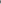  	1. ОБЩА ИНФОРМАЦИЯ1.1. Обект на търга: недвижим имот – обособена част от лечебно заведение, представляващ: Сграда с идентификатор 73403.501.1746.9 (седемдесет и три хиляди, четиристотин и три, точка, петстотин и едно, точка, хиляда седемстотин четиридесет и шест, точка, девет) по кадастралната карта и кадастралните регистри, одобрени със Заповед № РД-18-21 / 12.05.2010 г. на изпълнителния директор на АГКК, последно изменение със заповед: няма издадена заповед за изменение на КККР с адрес на сградата: град Трявна п.к. 5З50, община Трявна, област Габрово, ул. „Бреза” № 49 (четиридесет и девет), със застроена площ от 285 кв. м. (двеста осемдесет и пет квадратни метра), брой надземни етажи 2 (два), брой подземни етажи: няма данни, с предназначение: Здравно заведение, която сграда е построена и разположена в поземлен имот с идентификатор 73403.501.1746 (седемдесет и три хиляди, четиристотин и три, точка, петстотин и едно, точка, хиляда седемстотин четиридесет и шест), при съседи на сградата: поземлен имот с идентификатор 73403.501.1979  (седемдесет и три хиляди, четиристотин и три, точка, петстотин и едно, точка, хиляда деветстотин седемдесет и девет), поземлен имот с идентификатор 02563.19.104  (нула две хиляди петстотин шестдесет и три, точка, деветнадесет, точка, сто и четири), сграда с идентификатор 73403.501.1746.3  (седемдесет и три хиляди, четиристотин и три, точка, петстотин и едно, точка, хиляда седемстотин четиридесет и шест, точка, три) и поземлен имот с идентификатор 73403.501.1749 (седемдесет и три хиляди, четиристотин и три, точка, петстотин и едно, точка, хиляда седемстотин четиридесет и девет), заедно със съответните идеални части от правото на строеж върху гореописания поземлен имот с идентификатор 73403.501.1746 (седемдесет и три хиляди, четиристотин и три, точка, петстотин и едно, точка, хиляда седемстотин четиридесет и шест).		1.2. Начална тръжна цена: 166 500 лв. /сто шестдесет и шест хиляди, и петстотин лева/.		1.3. Начин на плащане на цената: Цената, достигната на търга, се заплаща чрез банков превод по начина и в срока, указани в проекта на приватизационен договор.		1.4. Стъпката на наддаване за участие в търга е в размер на 10 000 (десет хиляди) лева.		1.5. Размер на депозита и срок за внасянето му:Депозитът е в размер на 25 000 (двадесет и пет хиляди) лева. За депозит се приема парична вноска по следната сметка Титуляр: „ДСБПЛРББ-Царица Йоанна” ЕООДIBAN: BG10STSA93000024124683BIC: STSABGSF„БАНКА ДСК” ЕАДДепозитът  за участие следва да е постъпил по горепосочената сметка най-късно до изтичане на срока за Регистрация за участие в търга.Постъпването на депозита по сметката на ДСБПЛРББ  е условие за допускане до участие в търга и се удостоверява чрез получено потвърждение от страна на банката на ДСБПЛРББ за извършения банков превод.Внесеният депозит не се олихвява. Всички разноски по превода на депозита са за сметка на кандидата в търга.1.6. Срокът на валидност на настоящата процедура е З (три) месеца, считано от датата на публикуване в ЕППИ , с възможност да бъде удължен еднократно в случаите, когато първият кандидат се регистрира за участие в електронния търг през някой от последните 15 (петнадесет) работни дни от валидността на процедурата.1.7. Срокът за регистрация за участие в електронния търг е 12 (дванадесет) работни дни до 23:59 часа, считано от регистрацията за участие на първия кандидат.1.8. Дата на провеждане: търгът ще се проведе на 15-ия работен ден, считано от Регистрацията за участие на първия кандидат.1.9. Начален час на търга: търгът ще се проведе от 11.00 часа българско време и е с продължителност от 1 (един) астрономически час.  	2. ИЗИСКВАНИЯ КЪМ КАНДИДАТИТЕВ търга могат да участват при равни условия всички физически и юридически лица, които отговарят на изискванията на ЗПСК, съответните приложими разпоредби на действащото българско законодателство и които:нямат публични задължения към българската държава, установени с влязъл в сила акт;не са лица, за които съществуват обстоятелствата по чл. 7, ал. 2 от ЗПСК;не са свързани лица по смисъла на § 1, т. 15 от допълнителните разпоредби на Закона за противодействие на корупцията и за отнемане на незаконно придобитото имущество с член на изпълнителния или надзорния съвет на АППК или не са сключили договор с лице по чл. 68 от същия закон, или нямат друг конфликт на интереси, който не е отстранен към момента на подаване на документите за участие в търга;не са обявени в несъстоятелност, не са в процедура по ликвидация, съответно не са осъдени за банкрут — което е приложимо;не са лица, за които със закон е установено, че нямат право да придобиват право на собственост върху земя на територията на Република България, когато е приложимо;не са дружества по смисъла на Закона за икономическите и финансовите отношения с дружествата, регистрирани в юрисдикции с преференциален данъчен режим, контролираните от тях лица и техните действителни собственици, регистрирано в юрисдикция с преференциален данъчен режим съгласно същия закон;не са българско юридическо лице с 50 на сто или с повече от 50 на сто държавно и/или Общинско участие в капитала.не участват под формата на гражданско дружество, което не е юридическо лице.	3. ДОКУМЕНТИ. КОИТО КАНДИДАТИТЕ СА ДЛЪЖНИ ДА ПРЕДСТАВЯТ, ЗА ДА БЪДАТ ДОПУСНАТИ ДО УЧАСТИЕ В ТЪРГА3.1. ДОКУМЕНТИ ЗА ЛЕГИТИМАЦИЯ И ПРЕДСТАВИТЕЛНА ВЛАСТ:Физическите лица, които не са еднолични търговци, посочват своя ЕГН;Едноличните търговци представят актуално състояние на вписванията по партидата си в Търговския регистър и регистъра на юридическите лица с нестопанска цел (ЗТРРЮЛНЦ) или посочват ЕИК съгласно чл. 23, ал. 6 от същия закон;3.1.3. Юридическите лица представят:а) удостоверение за актуално състояние на вписванията по партидата си в Търговския  регистър и регистър на юридическите лица с нестопанска цел или посочват ЕИК съгласно чл. 23, ал. 6 от ЗТРРЮЛНЦ. Когато участник е юридическо лице с нестопанска цел, което не е пререгистрирано в ТРРЮЛНЦ представя удостоверение за актуално състояние, издадено от съответния съд по регистрация заедно с копие от устав или друг учредителен акт, заверен от лице с представителна власт;б) решение на компетентния управителен орган на юридическото лице за участие в търга за придобиване на имота;3.1.4. Когато кандидат за участие в търга е чужденец или чуждестранно юридическо лице, съответните документи по предходните точки се представят преведени на български език и легализирани, съгласно Правилника за легализациите, заверките и преводите на документи и други книжа.Кандидатите представят документ за актуално състояние, издаден от компетентния орган в съответствие с действащото законодателство на държавата, където лицето е регистрирано.В чл. 1 от Конвенцията за премахване на изискването за легализация на чуждестранни публични актове (обн. ДВ, бр. 45 / 2001 г.), изчерпателно са изброени документите, които са освободени от легализация.В случай, че някои от документите, посочени в този раздел, попадат в приложното й поле, те могат да бъдат предоставени съгласно изискванията на Конвенцията.Съгласно Конституцията на Република България, когато участник в търга е чужденец или чуждестранно юридическо лице от държава, която не е членка на Европейския съюз, или на държавите - страни по Споразумението за Европейското икономическо пространство и между държавата към която принадлежи и Република България няма сключен международен договор, ратифициран по реда на чл. 22, ал. 2 от Конституцията на Република България, същият няма право да придобива право на собственост върху земя на територията на Република България.3.1.5. Когато кандидат се представлява от пълномощник, освен съответните документи по т. 3.1.1 — З. 1.4 по-горе представя нотариално заверено изрично пълномощно за участие в търга чрез пълномощник.3.2. ДРУГИ ДОКУМЕНТИСЪГЛАСНО ИЗИСКВАНИЯТА ЗА ДОПУСТИМОСТ3.2.1. Декларация за получена задължителна информация - по Образец №1 или Образец № 1А.Декларацията се подписва лично от кандидата - физическо лице, съответно от законния представител на кандидата - юридическо лице.3.2.2. Декларация за липса на конфликт на интереси - по Образец № 2.Декларацията се подписва лично от кандидата - физическо лице, съответно от законния представител на кандидата - юридическо лице.	3.2.3. Декларация по чл. 1, ал. 2 от ЗПСК - по Образец № З или Образец № ЗА.Декларацията Образец № З се попълва ако кандидатът  в търга е българско юридическо лице.Останалите кандидати попълват Декларация Образец № ЗА.Декларацията се подписва лично от кандидата - физическо лице, съответно от законния представител на кандидата - юридическо лице.3.2.4. Декларация по чл. 7, ал. 2 от ЗПСК - по Образец № 4.Кандидатите в търга — физически лица и еднолични търговци декларират обстоятелствата по букви а) и б) от декларацията, а във всички останали случаи кандидатите в търга декларират всички обстоятелства.Когато кандидат в търга е лице, включено в списъка по Закона за информация относно необслужвани кредити (ЗИОНК), то следва да представи декларация, че е уредило задълженията си по необслужвани кредити (по смисъла на ЗИОНК), капо и да приложи документи, доказващи уреждане на задълженията му.Декларацията се подписва лично от кандидата - физическо лице, съответно от законния представител на кандидата - юридическо лице.	3.2.5. Декларация за съгласие за предоставяне на лични данни — по Образец № 5.Декларацията се подписва лично от кандидата - физическо лице, съответно от законния представител на кандидата - юридическото лице.3.2.6. Декларация за удостоверяване липсата на просрочени публични задължения към българската държавата, установени с влязъл в сила акт — по Образец № 6.Декларацията се подписва лично от кандидата - физическо лице, съответно от законния представител на кандидата - юридическото лице.3.2.7. Декларация по чл. 14, ал. 1, т. 4 от Наредбата за електронната платформа по Образец № 7.Кандидатите еднолични търговци  декларират обстоятелствата по букви а) и б) от декларацията, кандидатите юридически лица декларират всички обстоятелства, а кандидатите физически лица декларират обстоятелствата по буква б) от декларацията.В случай, че кандидат в търга е чуждестранно лице, същото декларира обстоятелствата или сходни на тях обстоятелства/процедури уредени в действащото законодателство на държавата, в която кандидатът е регистриран, наред с тези по действащото българско законодателство.Декларацията се подписва лично от кандидата - физическото лице или законният представител на кандидата - юридическото лице.		3.2.8 Декларация за съгласие с процедурата и проекта на договор - по Образец № 8. Декларацията се подписва лично от кандидата - физическо лице, съответно от законния представител на кандидата - юридическо лице.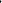 3.2.9. Декларация по чл. 22 от Конституцията на Република България - по Образец № 9, Образец № 9А и Образец № 9Б.Декларацията Образец № 9 се попълва само от чужденец или чуждестранно юридическо лице от страна, която е членка на Европейския съюз или на държавите страни по Споразумението за Европейското икономическо пространство.Декларацията Образец № 9А се попълва само от чужденец или чуждестранно юридическо лице от страна, която не е членка на Европейския съюз или на държавите страни по Споразумението за Европейското икономическо пространство.Останалите кандидати попълват Декларация Образец № 9 Б.Декларацията се подписва лично от кандидата - физическото лице или законният представител на кандидата - юридическото лице.		3.2.10. Декларация по чл. 59, ал. 1, т. З от ЗМИП — по Образец №10 или Образец № 10А.Декларацията Образец № 10 се попълва, ако кандидата в търга е юридическо лице.Декларацията се попълва и подписва на хартиен носител, след което се представя сканирана към документите.Същата се представя в оригинал преди подписване на договора съгласно т. 2 от Раздел Д.	Останалите кандидати попълват Декларация Образец № 10А.	ЗАБЕЛЕЖКА: Участниците могат сами да наберат текста на декларациите по образците от документацията, като въведат данните си и посочат точната дата на подписването.	4. УКАЗАНИЯ ЗА ПРЕДСТАВЯНЕТО НА ДОКУМЕНТИ ЗА 	ДОПУСКАНЕ ДО ЕЛЕКТРОНЕН ТЪРГДокументите за допускане до търг се подават чрез платформата при спазване на изискванията, поставени от АППК и съобразно указанията за работа със системата.Всички изискуеми за участие в търга документи се представят подписани с квалифициран електронен подпис /КЕП/ от кандидата, или подписани извън платформата - в сканиран вид, като след подписването съответно прикачването на подписаните собственоръчно декларации, целият пакет документи се подписва лично от кандидата или съответно от неговия пълномощник с КЕП.Подписването и подаването на електронни документи от кандидатите се извършва с КЕП, който трябва да бъде издаден от лицензиран в Република България доставчик на удостоверителни услуги, като:за физическо лице в КЕП трябва да бъде вписан единен граждански номер на лицето, съответно личен номер на чужденеца или други индивидуализиращи данни за чуждестранното лице;за юридическо лице в КЕП като титуляр трябва да бъде вписан Единен идентификационен код на юридическото лице и данни за законния му представителВ случаите на представителство по упълномощаване в електронен търг пълномощникът се идентифицира и подписва с личен  КЕП, от който трябва да е установимо упълномощеното лице, което да съвпада с данните в представеното пълномощно.За представяне на електронни документи, включително създадени или изпратени чрез платформата, се прилага чл. 184, ал. 1 от Гражданския процесуален кодекс.Кандидатите и участниците в процедурите за електронни търгове носят отговорност за достоверността, актуалността и пълнотата на въведената от тях информация в платформата, както и за спазването на сроковете, съобразно тяхната компетентност.Кандидатите могат да променят представени от тях документи до изтичане на срока за Регистрация за участие в тьрга.РАЗДЕЛ БУКАЗАНИЯ ПО ОРГАНИЗАЦИЯТА И ПРОВЕЖДАНЕТО НА ТЪРГАЗа получаване на достъп до информационния меморандум на имота се изисква регистрация в платформата. Регистрацията в платформата се извършва с КЕП, като се попълват всички изискуеми от платформата данни, които не могат да бъдат извлечени от КЕП.Регистриран по т. 1 кандидат получава достъп до информационния меморандум на имота.Регистриран по т. 1 кандидат може да участва в настоящия търг чрез подаване на изискуемите документи за допускане до търга съгласно Раздел „А“ от настоящите правила и ЧАСТ П от тръжната документация. С подаването на документите кандидатът е ИЗВЪРШИЛ Регистрация за участие в търга.От регистрацията по т. З на първия кандидат за търга започва да тече срок от 12 (дванадесет) работни дни, изтичащ в 23:59 часа на последния ден, в който срок всяко лице може да се регистрира като кандидат в същия търг с подаването на изискуемите документи за допускане до участие в търга. Моментът, от който се определя този срок, се оповестява в платформата. До изтичане на срока по изречение първо, всеки кандидат има право да се откаже от регистрацията си, като при отказ на първия регистрирал се кандидат, срокът е валидно започнал и продължава да тече по отношение на останалите кандидати.Когато лице предвижда да участва в търга чрез пълномощник, следва да посочи това обстоятелство по указания от електронната платформа и АППК начин, и да представи към документите изрично нотариално заверено пълномощно за участието в конкретния търг.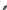 За провеждането на електронния търг чрез електронната платформа се назначава тръжна комисия.Тръжната комисия разглежда документите на регистрираните за търга по т.т. З и 4 кандидати най-рано в първия работен ден след изтичане на срока за регистрация от 12 (дванадесет) работни дни и се произнася за допускането или недопускането на всеки от тях до участие до края на работния ден, предхождащ деня на търга.За допускането или отстраняването на всеки кандидат членовете на комисията се произнасят поотделно, а председателят отразява в системата решението на комисията.Платформата изпраща уведомление до всеки кандидат в търга на електронния адрес, посочен в КЕП, с който е регистриран, най-лесно до края на работния ден преди деня на провеждане на тръжното наддаване, като на недопуснатите кандидати се съобщават и причините за това. Всеки допуснат до участие в търга кандидат получава генериран от електронната платформа УИК за участие в търга най-лесно в последния работен ден преди деня на търга чрез съобщение на електронния адрес, посочен в КЕП, с който е регистриран. За да се оторизира като участник в търга всеки кандидат, получил УИК, трябва да го въведе в системата в рамките на наддавателния времеви интервал в деня за провеждане на наддаването. С оторизацията си участникът се съгласява автоматично с началната тръжна цена. Електронният търг се провежда на петнадесетия работен ден след деня на регистрацията по т. З на първия кандидат, като започва в обявения начален час и наддаването продължава 1 (един) астрономически час. Наддавателни предложения могат да правят само участници, които са се оторизирали съгласно т. 1 1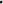  Търг се провежда и ако има един оторизирал се участник съгласно т.11.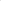  Когато има един оторизирал се участник, той трябва да предложи една стъпка за наддаване над началната цена, за да бъде определен за купувач, в противен случай търгьт е непроведен и внесеният депозит за участие се задържа. В случай че никой от оторизиралите се участници не обяви по-висока от началната цена с една стъпка, търгът се обявява за закрит и внесените депозити за участие се задържат. Когато до крайния срок за валидност на търга няма регистриран кандидат, или нито един кандидат не бъде допуснат до участие, или никой не се е оторизирал, търгът е непроведен. Наддаването се извършва само чрез платформата с обявената стъпка на наддаване, като участниците потвърждават последователни суми, посочени автоматично, всяка от които е по-висока от предходната, потвърдена от друг участник, с една стъпка на наддаване. Всеки участник в търга получава информация в платформата за достигнатите цени, без данни за останалите участници и техния брой.  Електронният търг приключва с изтичането на времевия интервал от един астрономически час. В случай, че в последните 60 (шестдесет) секунди от времевия интервал постъпи наддавателно предложение, срокът за приключване на търга се удължава с 15 (петнадесет) минути еднократно, като платформата визуализира това и оставащото време на участниците. В случай че никой от участниците в търга не потвърди цена, която е по-висока с една стъпка на наддаване от последната достигната цена, платформата съобщава, че е най-висока и при липса на предложение визуализира край на наддаването. С изтичането на срока по т. 13, съответно по т. 21, електронната платформа посочва участника, предложил най-високата цена и този, предложил втора по размер цена, когато има такъв. Електронният търг завършва с решение на Управителя за:определяне на купувач, илипрекратяване на търга в определените случаи, включително когато е не проведен или закрит. За резултатите от наддаването платформата генерира протокол с информация за обекта на търга, началния час, участника с най-високо тръжно предложение и втория класиран, ако има такъв, и час на закриване на търга, който се подписва от членовете на тръжната комисия с КЕП. В случаите по т. 16, т. 17 и т. 18 електронната платформа генерира протокол за неправеден или закрит търг, който се подписва от членовете на тръжната комисия с КЕП. Тръжната комисия в срок от З работни дни след приключването на търга представя за одобряване и вземане на решение по т. 24 изготвен  доклад за своята работа, в който отразява своята работа относно търга и към който прилага протокол по т. 25. В срок от З (три) работни дни след получаването на доклада по т. 27, управителят на дружеството с решение определя спечелилия търга участник. Участниците в търга и недопуснатите кандидати се уведомяват писмено за решението по т. 28.РАЗДЕЛ ВОСНОВАНИЯ ЗА НЕДОПУСКАНЕ И ОТСТРАНЯВАНЕНе се допускат до участие в търга кандидати, чиито предложения:Не отговарят на изискванията, посочени в т. 2 от Раздел „А”;Сметката на ДСБПЛРББ  не е заверена най-късно до изтичане на срока за Регистрация за участие в търга с определения депозит за участие;Не съдържат който и да е от документите, посочени в т. З, Раздел „А“ от настоящите правила;Представените документи не са подписани по надлежния ред или от оправомощени лица.РАЗДЕЛ ГУСЛОВИЯ ЗА ИЗВЪРШВАНЕ НА ОГЛЕД НА ИМОТАКандидатите могат да извършат оглед на имота в срока, определен съгласно разпоредбата на чл. 7, ал. 3 от Наредбата за електронната платформа до началния час за започване на търга, всеки работен ден, след предварително съгласуване с организатор стопански дейности в ДСБПЛРББ на телефон 0895777544 и представено от кандидата доказателство за регистрация в платформата на конкретния търг.При условие, че кандидатът не извърши оглед по реда, посочен по-горе се приема, че е запознат с фактическото състояние на имота към момента на провеждане на търга и няма възражения. РАЗДЕЛ ДУСЛОВИЯ ЗА СКЛЮЧВАНЕ НА ДОГОВОР ЗА ПРИВАТИЗАЦИЯ И НАЧИН НА ПЛАЩАНЕ НА ПОКУПНАТА ЦЕНАВ срок до 5 (пет) работни дни след получаване уведомлението по т. 29 от Раздел „Б“ от всички  участници за решението за определяне на участник, спечелил търга, ДСБПЛРББ  освобождава депозитите на участниците, освен депозита на спечелилия търга, който се задържа като гаранция за сключване на договора за приватизация и се прихваща от цената. Депозитите се възстановяват по банковите сметки, посочени от участниците в декларациите за получена задължителна информация - Образец № 1 или Образец №1А.Участникът, спечелил търга, е длъжен в срок до 20 (двадесет) календарни дни от провеждането му да представи декларация по чл. 7, ал. З от ЗПСК, изготвена съобразно изискванията на Наредбата за сведенията, които съдържа декларацията по чл. 7, ал. З от ЗПСК, и за реда и органите за контрол на декларираните данни (обн. ДВ, бр. 96 / 11.10.2002 г.). Общият размер на собствените парични платежни средства, посочени в декларацията, заедно с привлечените средства, следва да е равен или да надхвърля размера на предстоящите плащания по приватизационната сделка. 	В срока по настоящата точка, участникът, спечелил търга, е длъжен да представи и оригинала на декларация по чл. 59, ал. 1, т. З от ЗМИП и декларация по чл. 66, ал. 2 от ЗМИП в случай, че произходът на средства не може да се установи съгласно чл. 66, ал. 1 от ЗМИП.	Представянето на декларациите е задължително условие за сключването на приватизационния договор, а в случаите по т. 4 — за внасянето на проекта на договор за одобрение от Надзорния съвет.З. Участникът, спечелил търга, е длъжен в срок до 30 (тридесет) дни от решението по т. 28 от Раздел „Б“ да се яви в ДСБПЛРББ за подписване на приватизационния договор. Задължително условие за сключване на договора е към момента на подписването му банковата сметка на ДСБПЛРББ да бъде заверена със сума, представляваща 100 % (сто процента) от достигнатата на търга цена, намалена със стойността на внесения депозит за участие в търга.Постъпването на сумата по т. З. се удостоверява чрез получаване на потвърждение от банката на ДСБПЛРББ за извършването на банковия превод. При подписването на приватизационния договор участникът, спечелил търга, следва да представи и оригинални платежни документи за извършения превод на сумата.В случаите, когато стойността на приватизационната сделка е над 500000 лева, договорът подлежи на одобрение от Надзорния съвет на АППК, на основание чл. 22д, ал. 1, т. 5 от ЗПСК. В този случай, проект на договор с нанесени данни на купувача и достигнатата на търга цена се парафира от представители на ДСБПЛРББ и купувача или упълномощен представител на купувача, за което се съставя протокол, като срокът за сключване на договор за приватизация спира да тече от датата на двустранното парафиране и започва отново да тече след получаване на одобрението от Надзорния съвет, от датата, на която участникът, спечелил търга, е уведомен писмено за това, но не по-късно от 7 дни от датата на вземане на решението.Ако в срока по т. З не бъде сключен договор за приватизация по вина на участника, спечелил търга, ДСБПЛРББ взема решение за даване на нов срок от 30 (тридесет) дни за сключване на договор с класирания на второ място участник. С решението по предходното изречение се определя и нов срок, в който класираният на второ място участник следва да внесе повторно депозита за участие.Ако в определения срок не бъде сключен договор за приватизация по причини, независещи от волята на участника спечелил търга, съответно на класирания на второ място участник в случаите по т. 5 от настоящия раздел, ДСБПЛРББ взема решение за удължаване на срока за сключване на договор.В случаите по т. 4 от настоящия раздел, когато Надзорният съвет не одобри проекта на договор за приватизация, ДСБПЛРББ  взема решение за:прекратяване на процедурата за продажба чрез електронен търг и освобождаване депозита на спечелилия участник илидаване на срок за сключване на договор с класирания на второ място участник.РАЗДЕЛ  ЕОСНОВАНИЯ ЗА ЗАДЪРЖАНЕ НА ДЕПОЗИТАВнесеният депозит за участие в търга се задържа и не подлежи на връщане, когато:Участникът, спечелил търга, съответно класираният на второ място участник, на когото е даден срок за сключване на договор в случаите по т. 5 или т. 7 на Раздел „Д”, не сключи по своя вина договора за приватизация в определения срок (включително и в случаите по т. 6 на Раздел „Д”);До изтичане на срока за сключване на договор банковата сметка на продавача не бъде заверена с покупната цена, сумата представляваща режийни разноски и начисленият върху тях данък добавена стойност, съгласно проекта на договор за приватизация и т. З на Раздел „Д' от настоящата тръжна документация;В случай че никой от оторизиралите се участници не обяви по-висока от началната цена с една стъпка, внесения/те депозит/и за участие се задържа/т.РАЗДЕЛ ЖОСНОВАНИЯ ЗА ПРЕКРАТЯВАНЕ, ВКЛЮЧИТЕЛНО НЕПРОВЕЖДАНЕ НА ЕЛЕКТРОННИЯ ТЪРГОбявеният в платформата електронен търг се прекратява, когато:няма нито един регистрирал се кандидат до изтичане на срока за валидност на конкретния търг или няма нито един допуснат кандидат;нито един регистрирал се участник не се е оторизирал за наддаване или нито един оторизирал се участник не наддаде с една стъпка над началната тръжна цена;първият и вторият класиран участник откажат да сключат договор;отпадне необходимостта от провеждане на търга или за провеждането му са необходими съществени изменения на обявените условия, или възникнат обстоятелства, които правят провеждането на тьрга невъзможно.Акт за прекратяването на търга се издава в срок от З работни дни от получаването на доклада на комисията, съответно от настъпване на обстоятелството по т. 1.3. или т. 1.4. и се съобщава писмено на съответните лица.Решението на ДСБПЛРББ по т. 2 може да се обжалва по реда на АПК. В решението може да се включи разпореждане за предварително изпълнение при условията и по реда на АПК.Нов търг за същия обект може да се обяви, когато първоначално обявеният е прекратен по т. 1 и актът  за прекратяване не е обжалван или ако е обжалван, спорьт е решен с влязло в сила решение.РАЗДЕЛ  З ДРУГИВсички срокове в настоящата тръжна документация се изчисляват по реда на Закона за задълженията и договорите.За всички неуредени в настоящата тръжна документация въпроси се прилагат съответните разпоредби на Наредба за електронната платформа и Наредбата за търговете и конкурсите. В случай на противоречие между разпоредби в настоящата тръжна документация и действащи разпоредби на нормативни актове, приоритет имат съответните разпоредби на нормативните актове в следната поредност: Закон за приватизацията и следприватизационен контрол (с най-висш приоритет), Наредба за електронната платформа, Наредбата за търговете и конкурсите. 	Електронната платформа за продажба на имоти може да бъде открита на адрес: https://estate-sales.uslugi.io/upcoming-public05.07.2022 г.град Трявна